                                       PRACOVNÝ LIST č. 2Vymaľuj daný počet.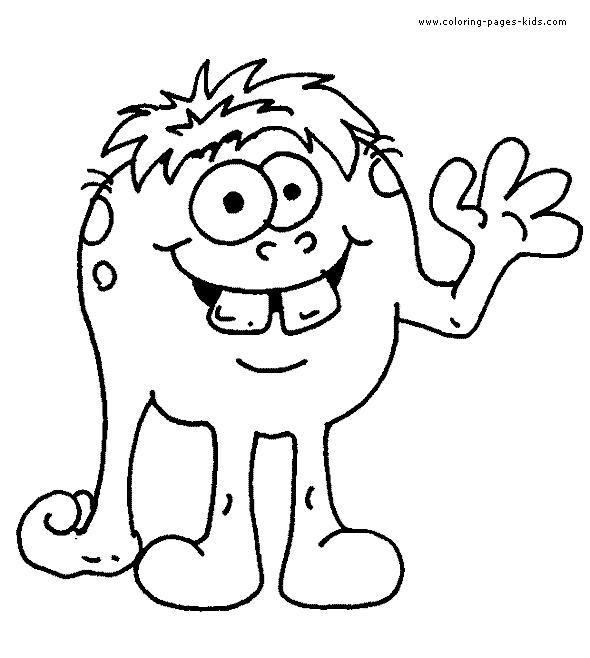 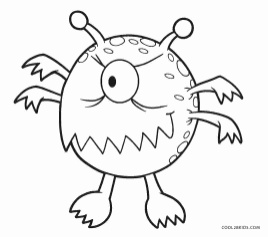 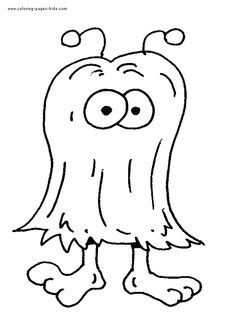 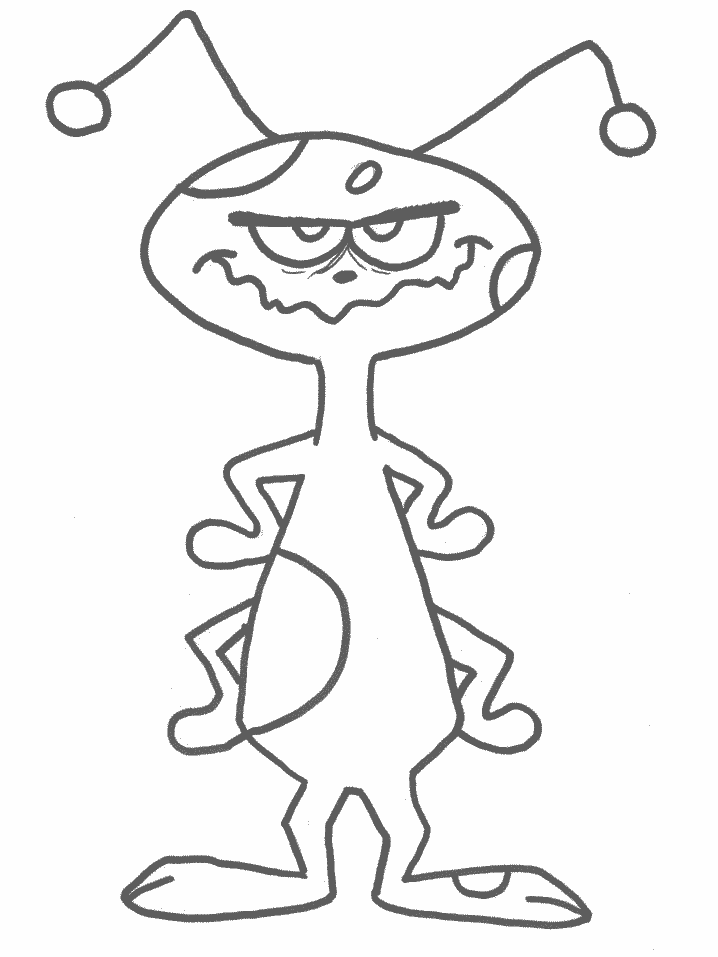 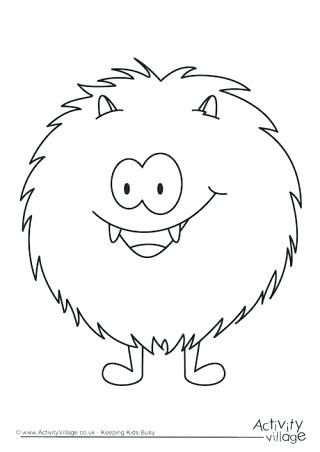 Namaľuj daný počet . ( guľky )..................................................................................................................................................................................................................................................................................................................................................................................................Napíš dané čísla. ( napíš čísla pekne, tak ako sme sa to učili )    1    1    1    1    2    2    2    2    3    3    3    3    4    4     4    4    5    5    5    5    5                                           